Grades 4 to 6 | English Language Arts and Arts EducationActivity Plan: Discovering, Uncovering and Celebrating Identity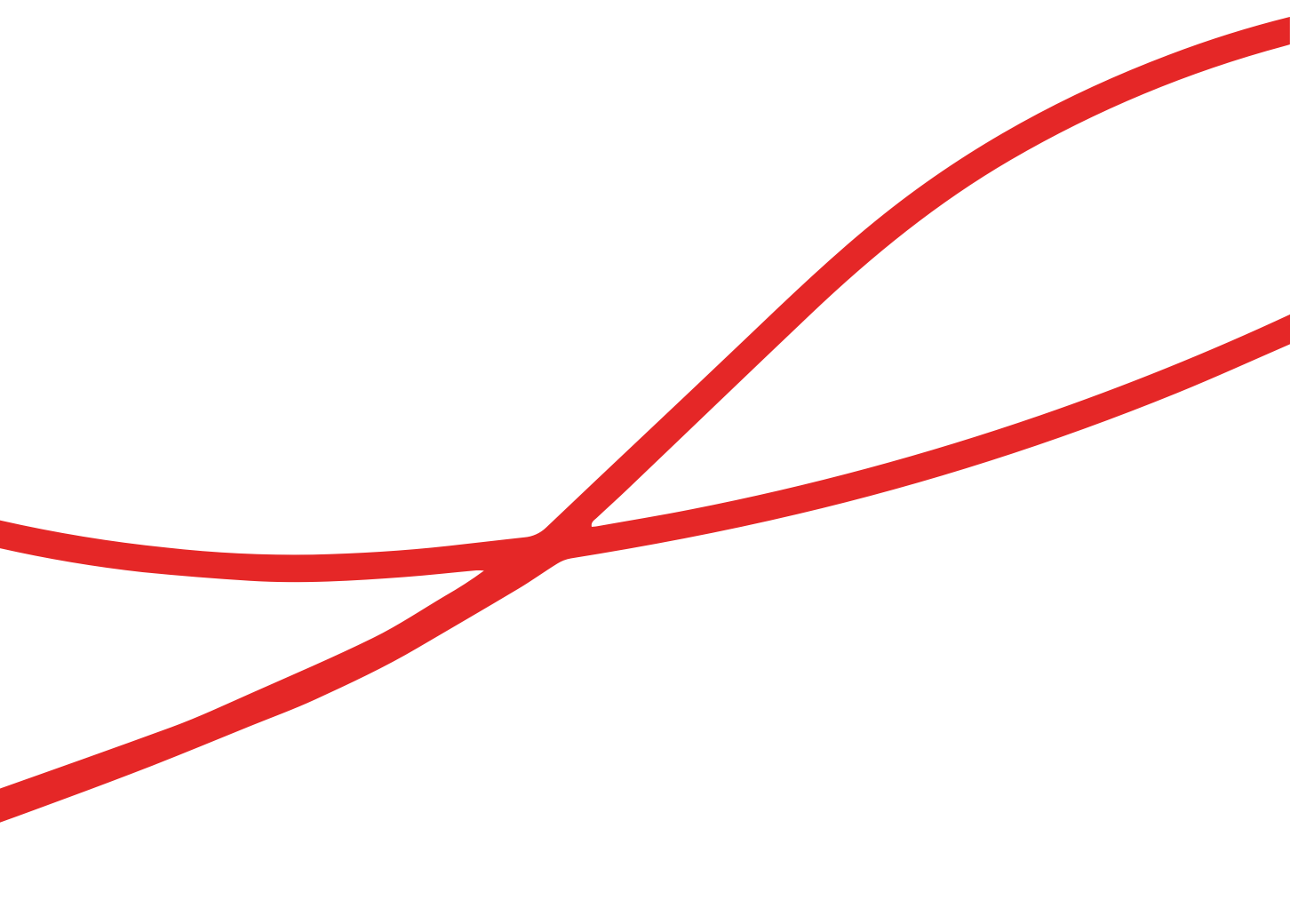 Table of ContentsOverview	3Big question	3Activity description	3Grades and curricular area(s)	3Big ideas	3Curricular competencies	4Materials/Resources	4Picture books	5Other resources	5Background information for teachers	6Kick Off and Connect	6Explore and Engage	8Wrap-Up and Assess	9Assessment	10Extend and Transform	10OverviewBig question How do stories help me reflect on my identity and the identity of others?Activity description Students will engage in various inquiries around identity and explore how identity may be shared in their communities Grades and curricular area(s)Grades 4 to 6English Language Arts (ELA) and Arts EducationBig ideasCurricular competenciesMaterials/ResourcesSocial Identity WheelPersonal Identity Wheel Teachings by the Medicine Wheel by Nicole BellCardstock paper for identity collagesMagazines, newspapers, photos, and other treasures for collagingDrawing paper for identity images/symbols or South Asian images Scissors, glue, felt markers/pencil crayons/gel pens for collagesStudent journalsPicture books Other resourcesArt in Motion | Exquisite Corpse with Sandeep Johal, Surrey Art Gallery (video, 6:42)Identity, Learning for Justice (identity and empathy, immigration)Identity Artifacts Museum, Learning for JusticeIntersectionality 101, Learning for Justice (video, 3:03)In the Wake of the Komagata Maru, Surrey Art GalleryInterviewing Techniques, Tools for ThoughtNep Sidhu: Shadows in the Major Seventh, Surrey Art Gallery (exhibit no longer active; mirrored name design/personal symbology)Sandeep Johal (artist website)Spectacular Sangeet, Surrey Art Gallery (exhibit no longer active; puppet dancers) Storytelling: Oral Traditions, PBS Learning Media Street Art with Sandeep Johal, Inspired British Columbia (video, 7:32)Background information for teachersIt is important to create a safe environment in which students feel free to explore and uncover their identity. Discuss guidelines on how to explore ideas in respectful ways. Tell students they are going to learn about South Asian culture and unpack what they know, what they want to know, and what they learned after reading different books. Ask students to reference the picture book stories at first to avoid any stereotypes.Before teaching this lesson, you may want to explore anti-racism education resources, such as: Learning for Justice (website)Reading Picture Books with Children through a Race-Conscious Lens, EmbraceRaceTips for Drawing Across Color Lines with Kids, EmbraceRaceDiscovering My Identity, Learning for Justice Kick Off and ConnectPair up students and ask them to take turns asking each other the question, “Who are you?” They must respond with a different answer each time. Time the students for one-minute intervals. Teachers may also want to model this to the class by having students take turns asking the question “Who are you?” to them. (Adapted from Cultivating Genius: An Equity Framework for Culturally and Historically Responsive Literacy, Gholdy Muhammad, p. 73.)With the whole class, brainstorm a list of categories that help people define themselves. Several of these may have been discussed in the previous activity. Possibilities include race, religion, ethnicity, nationality, gender, ability, language, culture and favourite hobbies. Discuss the term “identity” with students. (Depending on the class, you may want to start by asking them to define it, or you could share your own definition.) Note for students that the ideas they discussed in the previous step make up a part of their identity. Think-Pair-Share discussion: Provide students with two questions to think about, discuss with a partner, and then share with the class:How does it feel when my identity is not represented?How does it feel when my identity is attacked or made fun of?Tell students they will be exploring South Asian cultures through stories. Show on a map the countries in South Asia: India, Pakistan, Bangladesh, Sri Lanka, Bhutan, Nepal, and the Maldives. Individually, in pairs or as a class, have students complete a Know-Wonder-Learn (KWL) chart about South Asian culture and identity.Read one or more of the books listed in the Materials/Resource section or show the video(s) of the book being read aloud.As a class, use the main character from one of the stories to identify social and/or personal identity characteristics of the character. You may use the Social Identity Wheel handout, Personal Identity Wheel handout, and/or another template/format. If the stories don’t cover all elements that your class discusses, have students make predictions and explain why, based on what they know of the character.Note: Higher grades may also want to touch on intersectionality. Intersectionality 101 (Learning for Justice, video, 3:03) explains the cumulative effect of multiple identities on our lived experience. Explain that our names are also important to our identity. Go back to the story you read to the class and discuss the South Asian names of the characters. Have students research the meaning of the name(s) in the story. Extend this activity by having students research one of their own names (first, middle, last, or a nickname).In pairs or small groups, have students reflect on what exploring South Asian culture has revealed to them about their own identities.Explore and EngageDiscuss symbolism. Some questions to ask students:What is a symbol? How are symbols connected to our identity? How are symbols connected to culture? You can show them some examples of South Asian Symbols.Have students brainstorm elements of their own personal and/or social identity. This can be done either in a mind map or using the Personal Identity Wheel or Social Identity Wheel templates.Connect with Indigenous wisdom: Show an image of a Medicine Wheel that shows the spiritual, physical, emotional, and mental aspects of the human experience. You may include images to represent the Medicine Wheel or the four parts of human experience. Ask students how they would depict each aspect of the Medicine Wheel for themselves.Tell students they will be creating identity collages, a composition of different elements that they feel represents their identity. Encourage them to think about themselves, their interests and the different parts of their identity discussed previously. As a class, discuss the identity collage assessment criteria. Students should include at least five parts of their identity and design the collage in a creative way. They can write the meaning of the images on the back of their board. Share the Identity Collage Self-Assessment so that students are aware of the learning intentions and criteria ahead of time. Students could use words and images from magazines as well as photos, drawings, digital imagery, other print-based media, newspapers, stickers, and other treasures to create their identity collage. They could also print out digital Creative Commons licensed images if they prefer (Creative Commons or Unsplash). Alternatively, students could draw their symbols, imagery and so on. If students are unsure about what to do, encourage them to flip through magazines/images and cut out the images that pop out for them. This is how they can uncover their hidden symbology. Students should avoid adding their names to their collage to keep the collage anonymous for the gallery walk. Students will be encouraged to display their collages on their desks after the activity, so ensure they know this in advance. Students are welcome to draw specific images that resonate with them. Wrap-Up and AssessIdentity collage gallery walk: Have students do an anonymous gallery walk to look at all the collages. What can they infer about the artist? Do they think they know who it belongs to? Suggest using sentence stems such as:I think they like…I wonder if they used _____ because...I think this could be…It is interesting that _____ is used….Emphasize that we can make inferences and guesses about people’s identity, but it is best to ask questions and explore our curiosity rather than make assumptions. Art gallery celebration: Have students display their finished collages on their desks. Encourage them to walk around and write a compliment on the comment sheet beside the artist’s collage. Teaching students to comment on the elements of art that they appreciate helps them to build community and strengthen identity. For example, I really like how you represented your identity as an activist with a strong fist in the air. The symbolism is very powerful! I like that you chose a dove to represent your belief in world peace.Have students answer the following questions in their journals: What surprised you about the identity activities? What did you learn that you didn’t know before? Number the parts of your identity, from 1 to 10, from most important to least important to you. Why did you give those ratings? What vision of identity do you want to nurture within yourself? Assessment Conference with students to ask questions and determine their understanding.Have students complete the Identity Collage Self-Assessment.Extend and TransformLead students through a guided inquiry about a South Asian Canadian artist of your choice or from the book Stories for South Asian Super Girls, by Raj Kaur Khaira. (You may also choose to focus on artist Sandeep Johal, who illustrated Stories for South Asian Super Girls.) With the class, co-create a question-and-action plan about the artist. For each question they develop, they should indicate what they will do to try and find the answers. 

For example: What themes does Sandeep Johal address in her art? How might I create art in Sandeep Johal’s style? What message(s) is she expressing in her murals and other art pieces? Have students make a plan to watch videos, read about the artist’s life and artistic style, and represent their learning in some way. Suggested videos: Art in Motion | Exquisite Corpse with Sandeep Johal (6:42)Street art with Sandeep Johal (7:32)Students demonstrate and share their learning with the class (video, artwork, TED talk, etc.) and reflect on the process. Introduce the concept of oral traditions to the class and explain that students will be sharing a story with the class. They can choose to tell a personal story that shaped who they are, or they can interview a parent/caregiver/adult and retell the story. For example, they may want to bring a special object or heirloom to focus on. They will be using oral storytelling methods to share their story with the class. Questions to guide their oral story (interview or brainstorm process):Why is this story a powerful one to share? Are there any significant objects in the story?Who are the characters? Where does this story take place? When does the story take place?What are the events in the story? What is the problem?How is the problem resolved? Create an Identity Artifacts Museum.Create self-portraits with personal symbology.Know Wonder Learn ChartIdentity Collage Self-AssessmentCircle the number that reflects your experience.English Language Arts (ELA)Arts EducationGrade 4 Exploring stories and other texts helps us understand ourselves and make connections to others and to the world. Creative expression is a means to explore and share one’s identity within a community.Grade 4 Language and text can be a source of creativity and joy.Exploring works of art exposes us to diverse values, knowledge, and perspectives.Grade 5Exploring stories and other texts helps us understand ourselves and make connections to others and to the world.Engaging in creative expression and experiences expands people’s sense of identity and belonging. Grade 5Language and text can be a source of creativity and joy.Works of art influence and are influenced by the world around us. Grade 6Exploring stories and other texts helps us understand ourselves and make connections to others and to the world.Engaging in creative expression and experiences expands people’s sense of identity and community. Grade 6Language and text can be a source of creativity and joy.Experiencing art is a means to develop empathy for others’ perspectives and experiences.English Language Arts (ELA)Arts EducationGrade 4 Recognize the role of language in personal, social, and cultural identityExplore identity, place, culture, and belonging through arts experiencesGrade 4 Demonstrate awareness of the oral tradition in First Peoples cultures Interpret and communicate ideas using symbolism to express meaning through the arts Grade 4 Use oral storytelling processes Interpret and communicate ideas using symbolism to express meaning through the arts Grade 5Explain the role of language in personal, social, and cultural identityExplore connections to identity, place, culture, and belonging through creative expressionGrade 5Demonstrate awareness of the oral tradition in First Peoples culturesInterpret and communicate ideas using symbols and elements to express meaning through the arts Grade 5Use oral storytelling processes Interpret and communicate ideas using symbols and elements to express meaning through the arts Grade 6Recognize how language constructs personal, social, and cultural identityExplore relationships between identity, place, culture, society, and belonging through the artsGrade 6Recognize and appreciate the role of story, narrative, and oral tradition in expressing First Peoples perspectives, values, beliefs, and points of viewInterpret and communicate ideas using symbols and elements to express meaning through the arts Grade 6Use and experiment with oral storytelling processesInterpret and communicate ideas using symbols and elements to express meaning through the arts TitleAuthorAuthorTopicTopicNotesNotesAlways AnjaliAlways AnjaliSheetal Sheth Sheetal Sheth names, identity, and empowerment through art names, identity, and empowerment through art optional read-aloud videoBilal Cooks DalBilal Cooks DalAisha Saeed Aisha Saeed challenging stereotypes, cultural cuisine, and nutrition challenging stereotypes, cultural cuisine, and nutrition Fauja Singh Keeps GoingFauja Singh Keeps GoingSimran Jeet Singh Simran Jeet Singh perseverance, identity, eldersperseverance, identity, eldersoptional read-aloud videoMy Name Is BilalMy Name Is BilalAsma Mobin-Uddin Asma Mobin-Uddin names and identitynames and identityStories for South Asian Super GirlsStories for South Asian Super GirlsRaj Kaur Khaira Raj Kaur Khaira positive role modelspositive role modelsThe Boy and the BindiThe Boy and the BindiVivek Shraya Vivek Shraya gender expressiongender expressionThe Many Colors of Harpreet SinghThe Many Colors of Harpreet SinghSupriya Kelkar Supriya Kelkar cultural identitycultural identityKnowWonderLearnI can identify the different parts of my identity (a minimum of 5 in the collage).1234I can identify the different parts of my identity (a minimum of 5 in the collage).BeginningDevelopingProficientExtendingI can describe the parts of my identity that are most important to me and why. 1234I can describe the parts of my identity that are most important to me and why. BeginningDevelopingProficientExtendingI can use at least 4 or 5 different media to artistically express my identity (magazine images, drawings, word cutouts, stickers, other treasures).1234I can use at least 4 or 5 different media to artistically express my identity (magazine images, drawings, word cutouts, stickers, other treasures).BeginningDevelopingProficientExtendingI can use elements of art (line, colour, texture, shape, form, tone) to creatively represent my identity.1234I can use elements of art (line, colour, texture, shape, form, tone) to creatively represent my identity.BeginningDevelopingProficientExtendingI can identify and represent my personal symbols in my collage art and explain why they are important to me.1234I can identify and represent my personal symbols in my collage art and explain why they are important to me.BeginningDevelopingProficientExtending